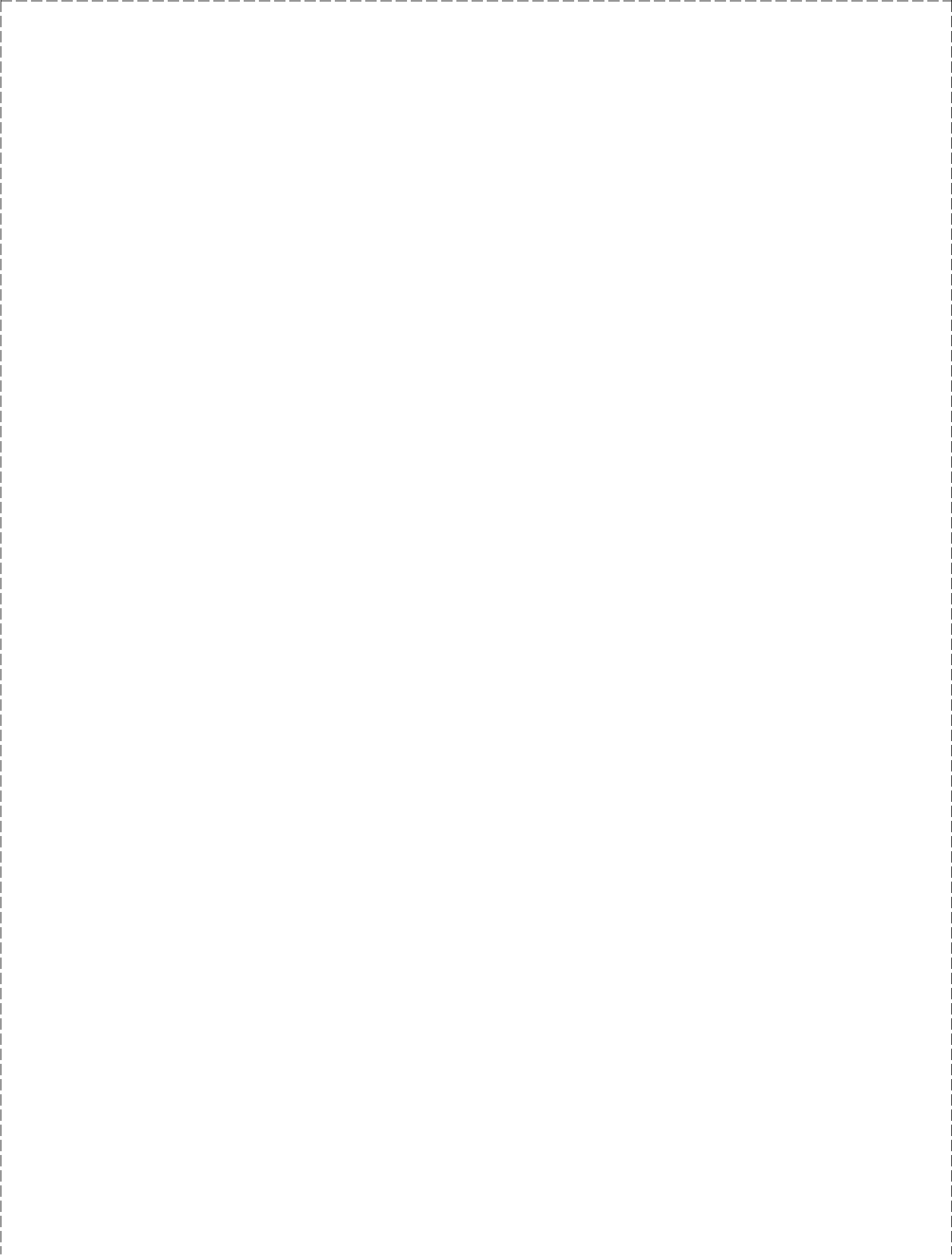 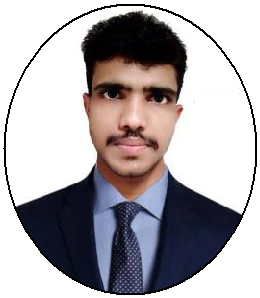 PRINCE 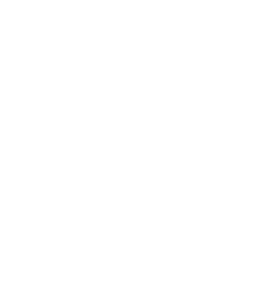 IT & CCTV TECHNICALDOB_ 12/03/1996Career SummaryExperienced IT Tech Support with demonstrated history of working in the IT and Security Systems Industry. Skilled in Active directory, DNS, DHCP, LAN, VPN, VOIP. Repair & Maintenance Laptop, Desktop, Printers, Cisco Switches & Routers, POS Machine, Biometric Device, VoIP Phone, CCTV, Access Door, Wire and wireless Network, Cabling, Network Troubleshooting and Remote Support Backup and Recovery. Installation and upgrade window operating systems. Strong IT Professional with a JCHNE focused in Diploma in Hardware & Networking from Jetking Infotrain limited.ExperienceCCTV & IT Tech October 2018 to January 2020.Installation configuration maintenance of various security systems like CCTV, Access Control, VDP, PA, Computers.Install & Program DVR Recording Units.Install, terminate, test, label and document horizontal, backbone and other cables.Provided Support and troubleshooting for desktop base application.Support for network issue troubleshooting including IP configuration, router, switch, wireless etc.Provided assistance to new employees on any technical issue.ONSITE TECH SUPPORT@ UFO Moviez India Ltd.November 2016 to August 2018.Maintenance and upgrade server operating system as per requirement.Installation configuration repair UFO Moviez client systems.Provided assistance to client Operator on any technical issue.Handling network connectivity problem.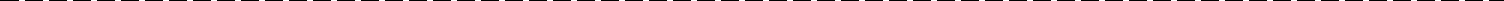 Computer Network Associate @Indus Edutrain Pvt. Ltd.September 2015 to October 2016.Providing window-based software for desktop and laptop.Solving network connectivity problemsProvided assistance to employees on any technical concerns.Tested and integrated new software, identified and executed any corrections.Computer Hardware and Printer Engineer @Sirius Informatics (India) ltdApril 2014 to September 2015.Maintained 200+ ECR Railway thin client with various operating systems Upgraded them when needed & repair computer hardware.Resolve user problems related to server access & application software.Installation of new systems as needed and apply patches, install, upgrades, etc.Resolve client problems related to thin client and DMP Printer on the site.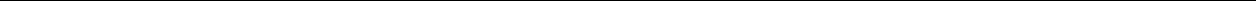 Professional and Academic QualificationDiploma in Computer Hardware and Networking from Jetking Gorakhpur.Graduation (BA) from DDU Gorakhpur.Technical SkillsHardware Installation _Laptop, Desktop, Printer, Server Machine, Cisco Switches & Routers, POS Machine, VoIP Phone, CCTV, Access Door.Network Installation _Wire and wireless Network, Cabling, Network TroubleshootingRemote Support Backup and Recovery_ Windows OS & Windows ServerInstallation, configuration&upgrade _Windows OS, Active directory, DNS, DHCP, LAN, VPNRepair & Maintenance _Laptop, Desktop and Printers Office Application _Microsoft Outlook {Configure, recovery and backup}AchievementsSupported 5000+ user stations in a windows environment.Refreshed/replaced hardware for 1000+ deviceResolved trouble tickets 25% faster.Email: prince-396891@gulfjobseeker.com I am available for an interview online through this Zoom Link https://zoom.us/j/4532401292?pwd=SUlYVEdSeEpGaWN6ZndUaGEzK0FjUT09 I hereby declare that all the information given by me is true to the best of my knowledge and belief.Date…………………Place………………...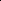 (Prince)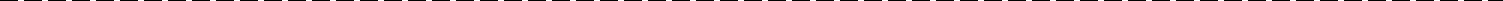 